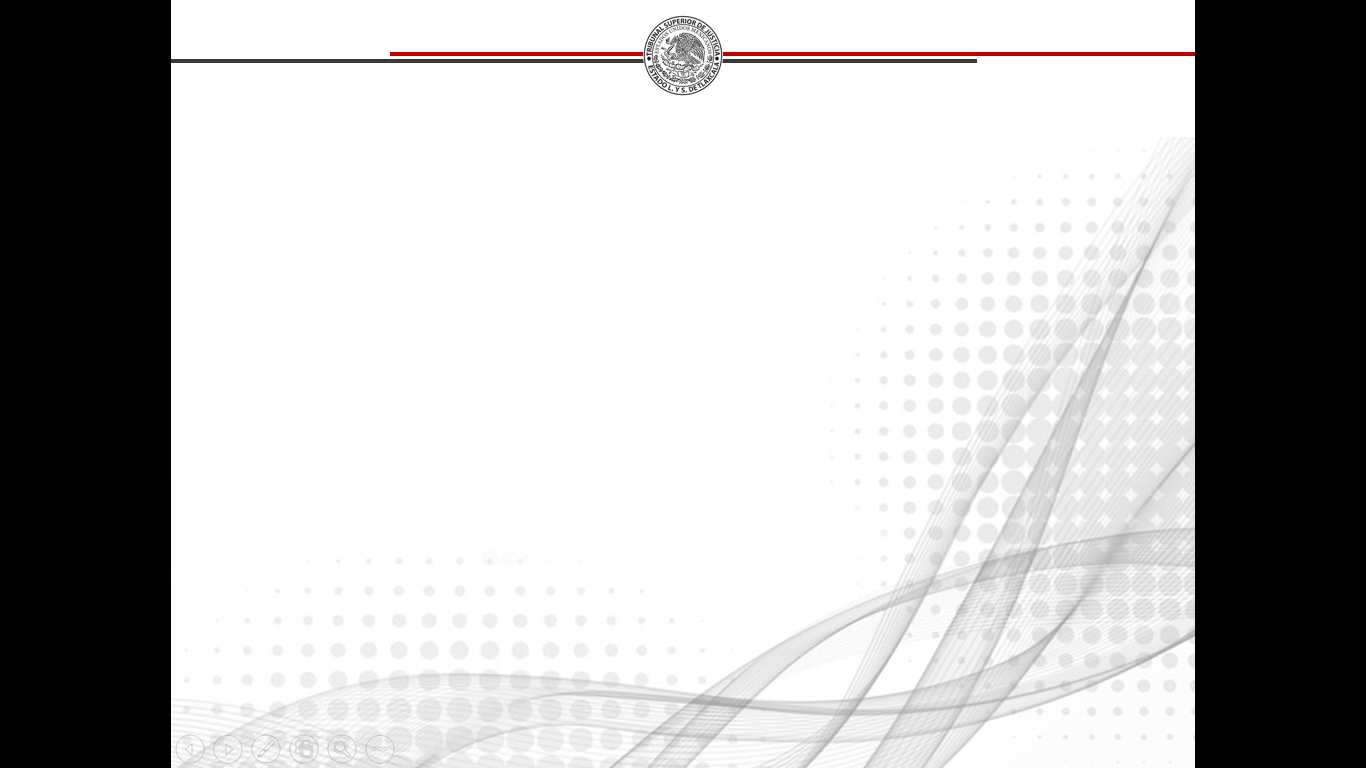 DILIGENCIARIO Y/O DILIGENCIARIA DE JUZGADO CÉDULA DE DESCRIPCIÓN DE PUESTOCONSEJO DE LA JUDICATURA DEL ESTADO DE TLAXCALACÉDULA DE DESCRIPCIÓN DE PUESTODILIGENCIARIO Y/O DILIGENCIARIA DE JUZGADO 1. DATOS DE CONTROL2. DESCRIPCIÓN DEL PERFIL3. CONOCIMIENTO Y APTITUD4. RELACIONES INTERNAS DE TRABAJO CON OTRAS ÁREAS 5. RELACIONES EXTERNAS DE TRABAJO6. COMPETENCIAS REQUERIDAS7. VALORES Y ACTITUDES8. FUNCIONES ESPECÍFICAS9. MARCO NORMATIVO10. CONOCIMIENTOS OPTATIVOS 11. RESPONSABILIDAD EN RECURSOSEn Sesión Extraordinaria Privada celebrada el trece de junio del año dos mil dieciocho, lo acordó por UNANIMIDAD DE VOTOS, el Pleno del Consejo de la Judicatura del Estado de Tlaxcala.1.1 Nombre del PuestoDiligenciarío y/o Diligenciaría de Juzgado1.2 Clasificación del PuestoPersonal de apoyo1.3 TipoCarrera Judicial 1.4 Rama Jurisdiccional1.5 ÁreaDiligenciaría 1.6 Jornada Semanal35 a 40 horas1.7 Puesto al que reportaSecretaría de Acuerdos de Juzgado 1.8 Objetivo general del PuestoRealizar notificaciones derivadas del conocimiento de asuntos por parte de los órganos jurisdiccionales.   2.1 Experiencia profesionalAntigüedad mínima de 4 años en el ejercicio de la profesión al día de la designación.2.2 EscolaridadLicenciado en Derecho.2.3 EdadPor lo menos 26 años de edad el día de su designación.2.4 SexoIndistinto.2.5 Otros Ser ciudadano mexicano por nacimiento.Estar en pleno goce de sus derechos políticos y civiles.Ser licenciado en derecho, con título y cédula profesionales legalmente expedidos.Gozar de buena reputación; no haber sido condenado por la comisión de algún delito doloso, ni estar inhabilitado para desempeñar empleo, cargo o comisión públicos.No ser ministro de algún culto religioso.No ser miembro activo del Ejército y Fuerzas Armadas del país.Aprobar los exámenes públicos de oposición, que efectúen conforme a la ley.Destrezas y/o HabilidadesDestrezas y/o Habilidades3.1.1 Naturaleza del trabajoCargo de complejidad promedio responsable de notificar de manera personal a las partes dentro de los diversos asuntos tramitados en el Juzgado o Sala, las decisiones jurisdiccionales. Atiende a las personas (abogados litigantes, personas interesadas, peritos) y resuelve situaciones menores según competencia3.1.2 Responsabilidad administrativa Responsable de aplicar métodos, sistemas y procedimientos en su propio puesto solamente.Desempeña sus funciones a fin de salvaguardar los principios de legalidad, honradez, lealtad, imparcialidad y eficiencia. 3.1.3 PlaneaciónRequiere proyectar actividades con hasta una semana de duración, en razón de los tiempos y lugares a los que tiene que trasladarse a fin de notificar.3.1.4 CreatividadRequiere aplicar ingenio para mejorar procedimientos que permitan la posibilidad de realizar sus notificaciones conforme a los términos y requerimientos de cada asunto.3.1.5 Relaciones Requiere mantener contactos para efectuar sus funciones de notificador. 3.1.6 Análisis y solución de problemaGeneralmente necesita aplicar juicio y criterio para realizar sus funciones.3.1.7 Autonomía Informa a su superior, de las diligencias que practique, en su caso, dando cuenta de inmediato.3.1.8 Toma de decisionesCargo de nivel técnico de complejidad promedio que exige toma de decisiones.3.1.9 Autoridad técnica Con base en instrucciones generales y procedimientos asigna prioridades dentro de su propio puesto, afectando los resultados del mismo.Cargo de nivel técnico de complejidad promedio que maneja Información confidencial. 3.2 Habilidades Blandas o Sociales3.2 Habilidades Blandas o Sociales3.2.1 Buena comunicaciónComprende que sea sana, constructiva, fluida y facilite las relaciones interpersonales y con uno mismo.3.2.2 Buena organización Resuelve conflictos entre individuos, pues cada uno es responsable de las actividades que debe realizar.Evita duplicidad de funciones.Hace que la comunicación sea más fácil.Propicia las posibilidades de ascenso y proporciona una base útil para la evaluación y calificación de las habilidades.3.2.3 Trabajo en equipoSe aúnan las aptitudes de los miembros y se potencializan sus esfuerzos.Disminuye el tiempo invertido en las labores y aumenta la eficiencia de los resultados.3.2.4 Facilidad de adaptaciónAcomodarse a una situación determinada o proceso.3.2.5 Personalidad amigable Entusiasta y alegre por conocer gente nueva.3.3 Criterio e IniciativaEl puesto exige la iniciativa normal a todo trabajo.Exige sugerir eventualmente métodos, mejoras, entre otros, para su trabajo.Exige pensar o mejorar procedimientos, entre otros, para varios puestos.4.1 GrupoActividad que realiza4.1.1 Personal mandos mediosRecepción de los documentos (despachos, exhortos, requisitorias) que les turnados para ser dirigidos a otras áreas.4.1.2 Personal de apoyo secretarialRecepción de los expedientes que le son turnados a fin de notificar, así como su respectivo listado en los libros y listas de notificación.5.1 Institución/OrganismoActividad que realiza5.1.1 Trato directo con los servidores públicos dependientes de todos los sujetos obligadosEntrega y distribuye los documentos que le son turnados a los diferentes órganos jurisdiccionales (estatal y/o federal).5.1.2 Trato directo con los ciudadanos Al llevar a cabo las notificaciones y emplazamientos de carácter personal a las personas que son parte dentro de los expedientes que les son turnados. 6.1 CompetenciaComportamientos esperados6.1.2 Calidad en el trabajoConoce adecuadamente todos los temas relacionados con su especialidad como para cumplir su función.Suele ser discreto, responsable, respetuoso, puntual, organizado, honesto, tener compromiso institucional. 6.1.3 ComunicaciónSe comunica con fluidez en forma oral y escrita.Trata con el público en general.Pensamiento analítico.6.1.4 Preocupación por el orden y la claridadSe preocupa por cumplir con las normas y procedimientos.Aprendizaje continuo. Recuerda personas, números y detalles. 6.1.5 Tolerancia a la presiónTrabajo bajo presión. 6.1.6 Iniciativa-autonomía-sencillezResuelve con rapidez las pequeñas complicaciones del día a día.Propone mejoras en área de accionar. 7.1 Valor y actitudComportamientos esperados7.1.1 RespetoReconoce en sí y en los demás derechos y obligaciones ante cualquier situación.7.1.2 ToleranciaMantiene una actitud de respeto ante las diversas formas de expresión en la vida de un individuo.7.1.3 ResponsabilidadAsume las responsabilidades asociadas al cargo y funciones asignadas.7.1.4 SensibilidadMantiene una actitud receptiva y considerada a las situaciones de las personas que lo rodean, así como de los involucrados en los asuntos judiciales que enfrenta dentro de su desempeño judicial.7.1.5 Crítica constructivaExpresa sus puntos de vista a otros con la finalidad de aportar elementos para alcanzar soluciones viables a los problemas que se presenten.7.1.6 ServicioMantiene una actitud diligente y de cooperación en la realización de las funciones de su actividad judicial.7.1.7 PacienciaTiene la capacidad de esperar que se presente una situación deseada.7.1.8 SencillezAsume una actitud llana, sin pretensiones. No ostenta su posición dentro del poder judicial y cumple apropiadamente las funciones que le son designadas.7.1.9 HonestidadMantiene una conducta caracterizada por la rectitud en el desempeño de las funciones judiciales.Notifica a las partes, en términos de ley, las resoluciones dictadas en los expedientes o procesos, según corresponda. Practica las diligencias que decrete el Juez de su adscripción, de conformidad con la ley.Levantar acta pormenorizada de las diligencias respectivas en las que intervenga, firmando inmediatamente, con las personas que hubiesen intervenido; si no desena hacerlo, se asentara constancia.Informar a su Superior, de las diligencias que practique, y en su caso dar cuenta de forma inmediata.Llevar los libros de control en los que se anoten diariamente las diligencias y notificaciones que se lleven a cabo, con expresión de la fecha y hora en que se reciba y entregue el expediente respectivo, fecha de la resolución, lugar de práctica de la diligencia, la fecha de la mismas y demás circunstancias que en cada caso concurran o que la ley exija.Elaborar diariamente la lista de notificaciones que se practiquen en los estrados del Juzgado.Dar fe en la realización de las diligencias que practique.Concurrir diariamente al lugar donde presten sus servicios, durante las horas que fije el titular de la oficina.Recibir de los Secretarios los expedientes de notificaciones personales o de diligencias que deban llevarse a cabo fuera de la oficina, firmando los comprobantes de recepción.Ejecutar las determinaciones, cuando para ello sea necesaria su intervención, limitándose estrictamente a los términos del mandamiento respectivo.Cuando fuere necesario el auxilio de la fuerza pública, para cumplimentar las determinaciones judiciales, dará cuenta al Juez para que dicte lo correspondiente.No retener bajo ningún motivo los expedientes pasado el término señalado para la diligenciación de los mismos, o que el juez conceda, en su caso.Asentar razón de notificación en términos de ley, con nombre y firma. Suplir a los Proyectistas en sus ausencias.Cumplir puntualmente con su horario de labores. Las demás que determinen las leyes así como sus superiores jerárquicos. Constitución Política de los Estados Unidos MexicanosConstitución Política del Estado Libre y Soberano de Tlaxcala.Tratados Internacionales.Derechos Humanos.Protocolos. Ley de Amparo.Código de Comercio.Código Nacional de Procedimientos Penales. Código Civil del Estado de Tlaxcala.Código Penal del Estado de Tlaxcala.Código de Procedimientos Civiles del Estado de Tlaxcala.Código de Procedimientos Penales del Estado de Tlaxcala.Ley de Mecanismos Alternativos de Solución de Controversias del Estado de Tlaxcala. Jurisprudencia.Ley Orgánica del Poder Judicial del Estado de Tlaxcala.Ley de Responsabilidades de los Servidores Públicos para el Estado de Tlaxcala. Reglamento del Poder Judicial del Estado de Tlaxcala.Código de Ética del Poder Judicial del Estado de Tlaxcala.Lineamientos de Carrera Judicial del Poder Judicial del Estado de Tlaxcala.Atención al público en general.Manejo de paquetería office. (Word, Excel, PowerPoint, Outlook, Aplicación de Estadísticas de INEGI).Curso de ética del servidor público.Dominio en la redacción y elaboración de actas dependiendo las circunstancias de cada diligencia.Buen manejo de los expedientes.Redacción y ortografía.Conocimiento en materia de derecho de acceso a la información pública, transparencia y protección de datos personales.11.1 MaterialesMotivo por el que lo maneja.11.1.1 MobiliarioAsignación de resguardo de escritorio, sillón ejecutivo y archivero, para el cumplimiento de las tareas y funciones del puesto.11.1.2 Equipo de cómputoAsignación de resguardo de equipo de cómputo, con la finalidad de la elaboración de listas de notificación, citatorios y demás capturas con motivo del puesto. 11.1.3 Documentos e informaciónExpedientes para notificar y diligenciar; documentos para entregar a diversas áreas jurisdiccionales; listas de notificación; libros y libretas de turno y control de expedientes. 